السؤال الأول    أ- اكتب المصطلح الصحيح فيما يلي :ب   - ضلل دائرة حول الإجابة الصحيحة : السؤال الثاني :   ضع علامة (√) أمام العبارة الصحيحة وعلامة () أمام العبارة الخاطئة:مع تمنياتي لكن بالتوفق ..السؤال الأول    أ- حددي أي نظام عددي تتبع له الأرقام في الجدول أدناه : ب- قارني بين أنواع البوابات المنطقية التالية : 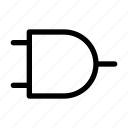 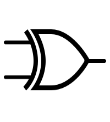 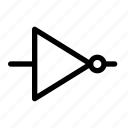 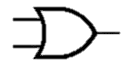 السؤال الثاني :   ضعي علامة (√) أمام العبارة الصحيحة وعلامة () أمام العبارة الخاطئة:مع تمنياتي لكن بالتوفق ..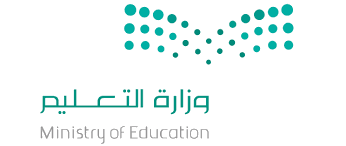 اختبار الفتري النظري لمادة التقنية الرقمية 1-1 الفصل الاول لعام 1444هـأسم الطالب : .............................................................. الفصل : .......... السؤال الاول : اختر الاجابة الصحيحة فيما يلي بوضع علامة  عند الاجابة الصحيحة :السؤال الثاني : ضع علامة    عند الاجابة الصحيحة وعلامة    عند الاجابة الخاطئة : السؤال المساعد : من مهام اجهزة الحاسب الاساسية :1-...........................................2 -............................................... 3- ...........................................غيرت الكثير من التقنيات الحياة للأفضل مثل : 1-...........................................2 -............................................... 3- ...........................................انتهت الاسئلة تمنياتي لكم بالنجاح والتميزمعلم المادة :                                                      قائد المدرسة : 1اللغة التي يتعامل بها جهاز الحاسب مبنية على نظام العد :2في بوابة AND عندما يكون المدخل الأول 0 والمدخل الثاني 1 فإن المخرج تكون قيمته :الثنائي1العشري0الست عشري(0,1 ) معاً3الوحدة المسؤولة عن جميع العمليات الحسابية والمنطقية للبيانات في الحاسب الالي هي :4هو الزمن المستغرق لقراءة مجموعة البيانات , وهو حاصل مجموع وقت البحث ووقت الانتظار:وحدة التحكموقت الوصول وحدة المسجلاتوقت الانتظاروحدة الحساب والمنطقوقت البحث5يتعامل الحاسب مع الصور من خلال نظام الألوان :6أي من طبقات نموذج الاتصال المفتوح التالية يتم فيها تشغيل التطبيقات البرمجية :RGBالجلسةUNGالتطبيقاتCYMKالشبكة7علامة عندما يحملها موقع ويب فهذا يعني أنه قد أضاف شهادة SSL :8يقوم بتطوير نظم المعلومات :HTTPSمصمم الويبFTPمبرمج الحاسبDNSمحلل الانظمة9أي مما يلي لا يعد من العوامل المؤثرة على الفجوة الرقمية :10من أمثلة الوظائف التي تأثرت سلباً بسبب التقنية :التعليم‌موظف المكتبةالمناخمهندس الحاسباللغةمصمم الويب1وضع (فون نيومان) معمارية الحاسب الرئيسية .2(البرامج التطبيقية) هي جميع البرامج التي صممت لمساعدة مستخدمي الحاسب على إنجاز مهامهم .3وظيفة (جدار الحماية ) حظر الاتصالات المشبوهة .4تعتمد (الأقراص المدمجة والرقمية) في عملها على اشعة الليزر .5عند وجود ازدحام او مسار مسدوداً فأن (الموجهاتRouters  ) تقوم باختيار مساراً بديلاً.6الذاكرة  ( ROM ) ذاكرة مؤقتة تفقد بياناتها بمجرد انقطاع التيار عنها.7يسمى المجلد الموجود في أعلى مستوى في الهيكلية بالمجلد (الفرعي).8لا تتيح خدمات (التخزين السحابي) الاحتفاظ بنسخ احتياطية من ملفاتك عبر الانترنت .9يقوم (محلل النظم )بتصميم مواقع الويب التجارية أو الشخصية .10بروتوكول نقل الملفات FTP)) يستخدم لنقل رسائل البريد الالكتروني .